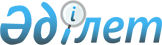 Қорғалжын ауданы бойынша 2013 жылға арналған субсидия алушылардың тізіміне қосуға арналған өтінімдерді ұсыну мерзімдерін және субсидияланатын ауыл шаруашылығы басым дақылдарының әрбір түрі бойынша оңтайлы себу мерзімдерін  анықтау туралыАқмола облысы Қорғалжын ауданы әкімдігінің 2013 жылғы 8 мамырдағы № 91 қаулысы. Ақмола облысының Әділет департаментінде 2013 жылғы 22 мамырда № 3750 болып тіркелді      РҚАО ескертпесі.

      Құжаттың мәтінінде түпнұсқаның пунктуациясы мен орфографиясы сақталған.

      "Қазақстан Республикасындағы жергілікті мемлекеттік басқару және өзін-өзі басқару туралы" Қазақстан Республикасының 2001 жылғы 23 қаңтардағы Заңының 31 бабының 1 тармағының 5) тармақшасына, Қазақстан Республикасы Үкіметінің 2011 жылғы 4 наурыздағы № 221 қаулысымен бекітілген өсімдік шаруашылығы өнімінің шығымдылығы мен сапасын арттыруға жергілікті бюджеттерден субсидиялау қағидасының 10 тармағына сәйкес, "А.И.Бараев атындағы астық шаруашылығы ғылыми-өндірістік орталығы" жауапкершілігі шектеулі серіктестігінің 2013 жылғы 11 наурыздағы № 171 қорытындысы негізінде, аудан әкімдігі ҚАУЛЫ ЕТЕДІ:



      1. Қорғалжын ауданы бойынша 2013 жылға арналған субсидия алушылардың тізіміне қосуға өтінімдерді ұсыну мерзімдері және субсидияланатын ауыл шаруашылығы басым дақылдарының әрбір түрі бойынша оңтайлы себу мерзімдері қосымшаға сәйкес анықталсын.



      2. Осы қаулының орындалуын бақылау аудан әкімінің орынбасары С.Ахметовке жүктелсін.



      3. Осы қаулы Ақмола облысының Әділет департаментінде мемлекеттік тіркелген күннен бастап күшіне енеді және ресми жарияланған күннен бастап қолданысқа енгізіледі.      Аудан әкімі                                Қ.Рыскелдінов

Қорғалжын ауданы әкімдігінің

2013 жылғы 8 мамырдағы   

№ 91 қаулысына       

қосымша            

Қорғалжын ауданы бойынша 2013 жылға арналған субсидия алушылардың тізіміне қосуға арналған өтінімдерді ұсыну мерзімдері және субсидияланатын ауыл шаруашылығы басым дақылдарының әрбір түрі бойынша оңтайлы себу мерзімдері
					© 2012. Қазақстан Республикасы Әділет министрлігінің «Қазақстан Республикасының Заңнама және құқықтық ақпарат институты» ШЖҚ РМК
				№ р/рДақылдардың атауыӨтінімдерді ұсыну мерзімдеріСебу мерзімдері1Жаздық бидай5 маусымға дейін26 мамырдан 4 маусымға дейін2Жаздық арпа5 маусымға дейін29 мамырдан 4 маусымға дейін3Сұлы31 мамырға дейін27 мамырдан 30 мамырға дейін4Судан шөбі2 маусымға дейін26 мамырдан 1 маусымға дейін5Көп жылдық дәнді және бұршақты шөптерді көктемгі егу31 мамырға дейін26 мамырдан 30 мамырға дейін6Картоп31 мамырға дейін26 мамырдан 30 мамырға дейін7Ашық жерге егілген көкөніс16 маусымға дейін26 мамырдан 15 маусымға дейін